Муниципальное дошкольное образовательное бюджетное учреждение «Детский сад общеразвивающего вида № 13» г. ДальнегорскаАдрес: Российская Федерация, 692442, Приморский край, г. Дальнегорск, ул. Приморская, 28 а.Электронный адрес: len4ik.1974@mail.ruТелефон: 8(42373)2-86-32.Заведующий: Савощенко Инна Геннадьевна.Заместитель заведующего по воспитательной и методической работе: Березовская Ирина Алексеевна.Лицензия: РО № 000182 рег. № 210 от 06.03.2012 г.Свидетельство о государственной аккредитации: ДД 015602, рег. № 329 от 08.12.2010 г.I. Общая характеристика учреждения.Год основания: 1975.Проектная мощность: 130 человек.Количество групп: 6.Направленность: общеразвивающая.Возрастные категории: 2 группа раннего возраста – 1,5-2 года;                                         1 младшая группа – 2-3 года;                                         2 младшая группа – 3-4 года;                                         средняя группа – 4-5 лет;                                         старшая группа – 5-6 лет;                                         подготовительная группа – 6-7 лет.Режим работы: 700 – 1900, выходной: суббота, воскресенье, праздничные дни.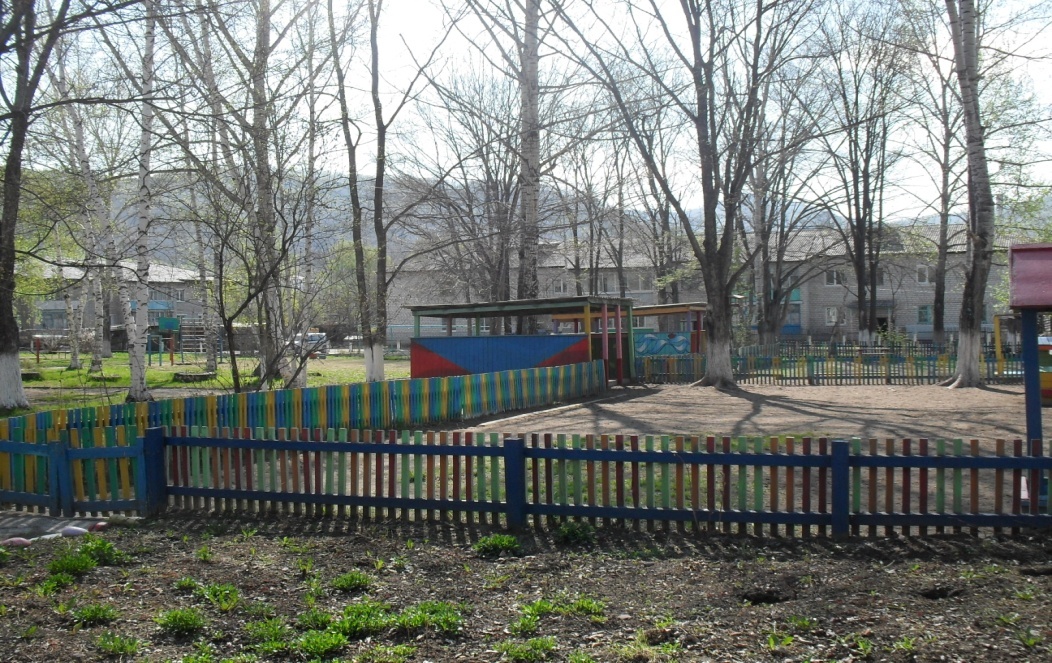 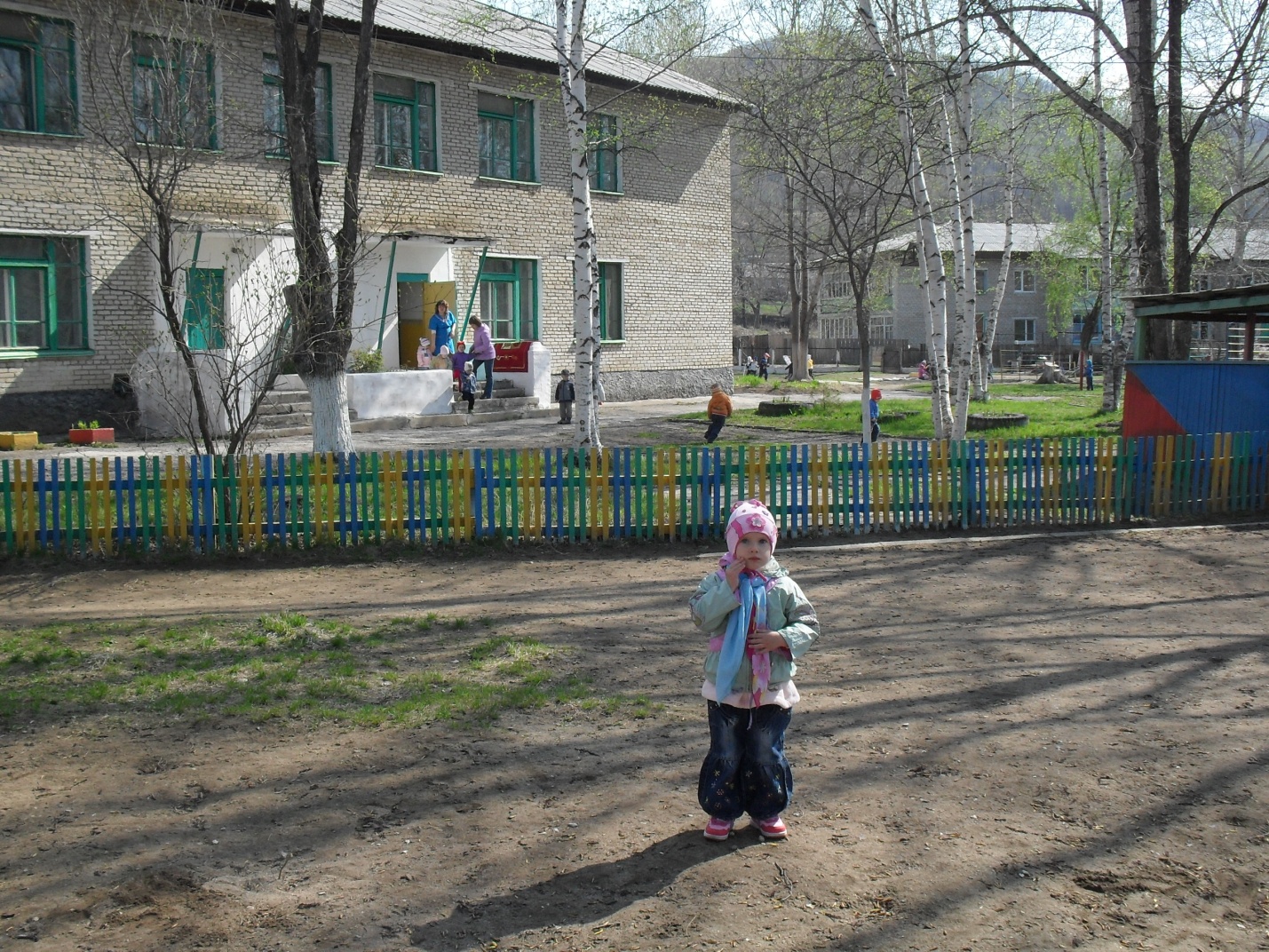 II. Особенности образовательного процессаОбразовательный процесс в МДОБУ выстраивается на основе Основной образовательной программы, разработанной на основе Примерной общеобразовательной программы дошкольного образования «От рождения до школы», авторы Н.Е.Веракса, Т.С.Комарова, М.А.Васильева. Программа МДОБУ разработана на основе ФГОС ДО и включает вариативную часть  «Дальнегорск – моя малая родина», цель которой, заложить ценностные основы духовно-нравственного развития и воспитания дошкольников.Для усиления качества образования педагогами МДОБУ реализуются парциальные программы: «Наш дом – природа», автор Н.А.Рыжова; «Основы безопасности детей дошкольного возраста», автор Р.Б.Стеркина; Программа развития речи детей дошкольного возраста, автор О.С.Ушакова; «Наследие», патриотическое воспитание в детском саду, автор М.Ю.Новицкая. Дополнительное образование в МДОБУ организовано на бесплатной основе и  осуществляется в двух направлениях: художественно-эстетическом, кружок «Арлекино», и познавательном, кружок «Весёлая математика». Дополнительное образование направлено на воспитание интереса к художественно-творческой деятельности, удовлетворенности потребностей детей в самовыражении (ФГОС ДО).  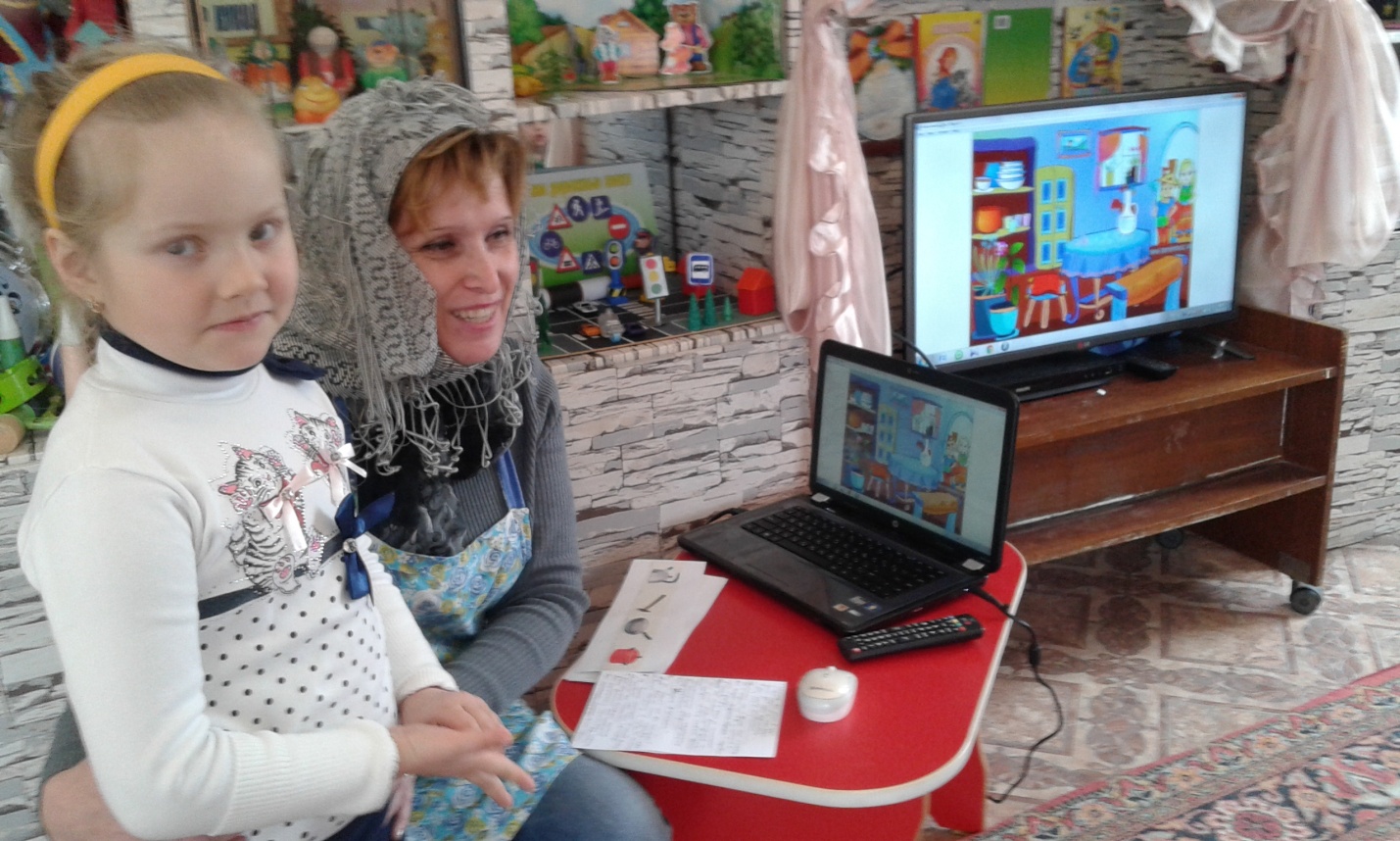 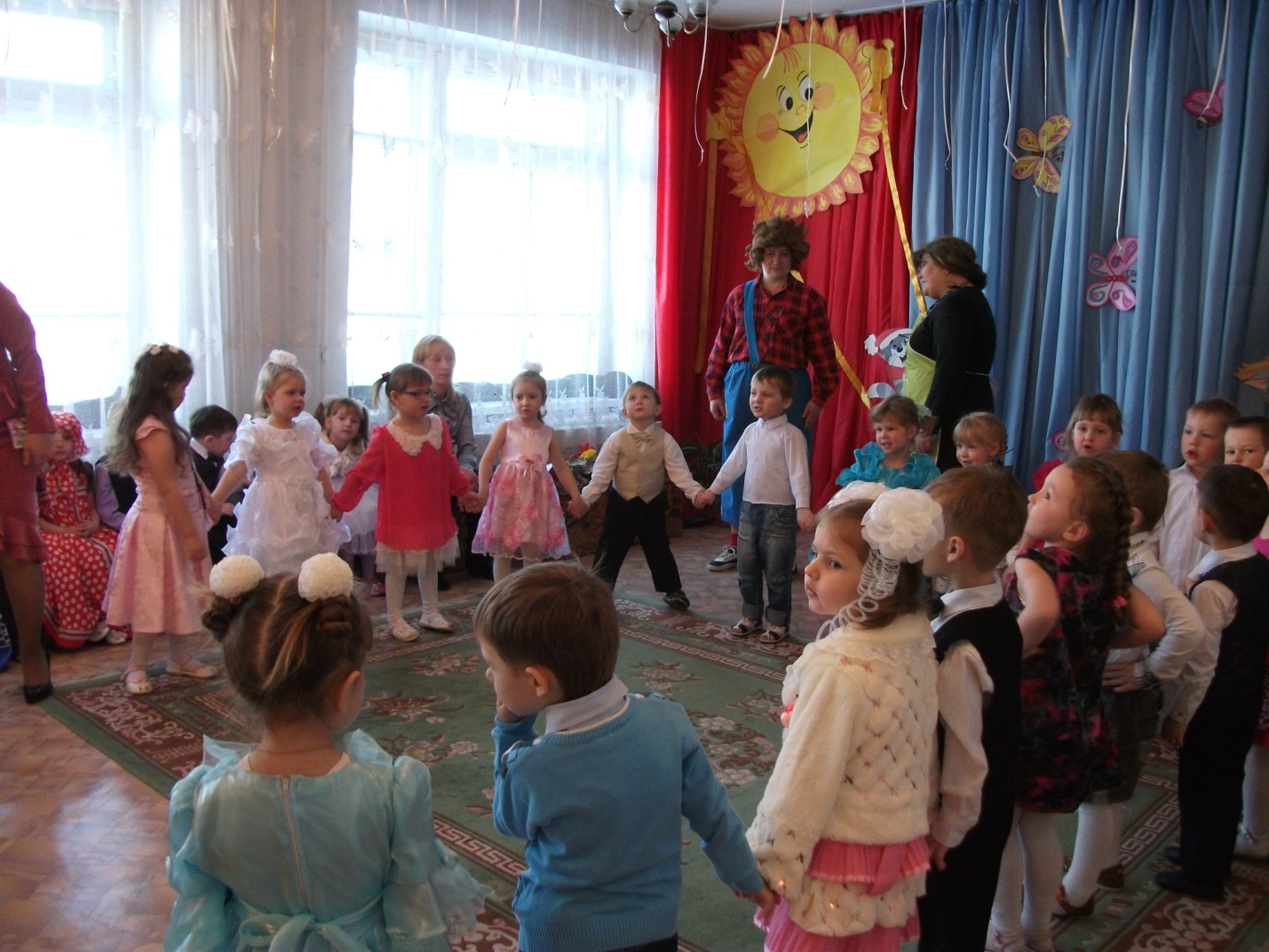 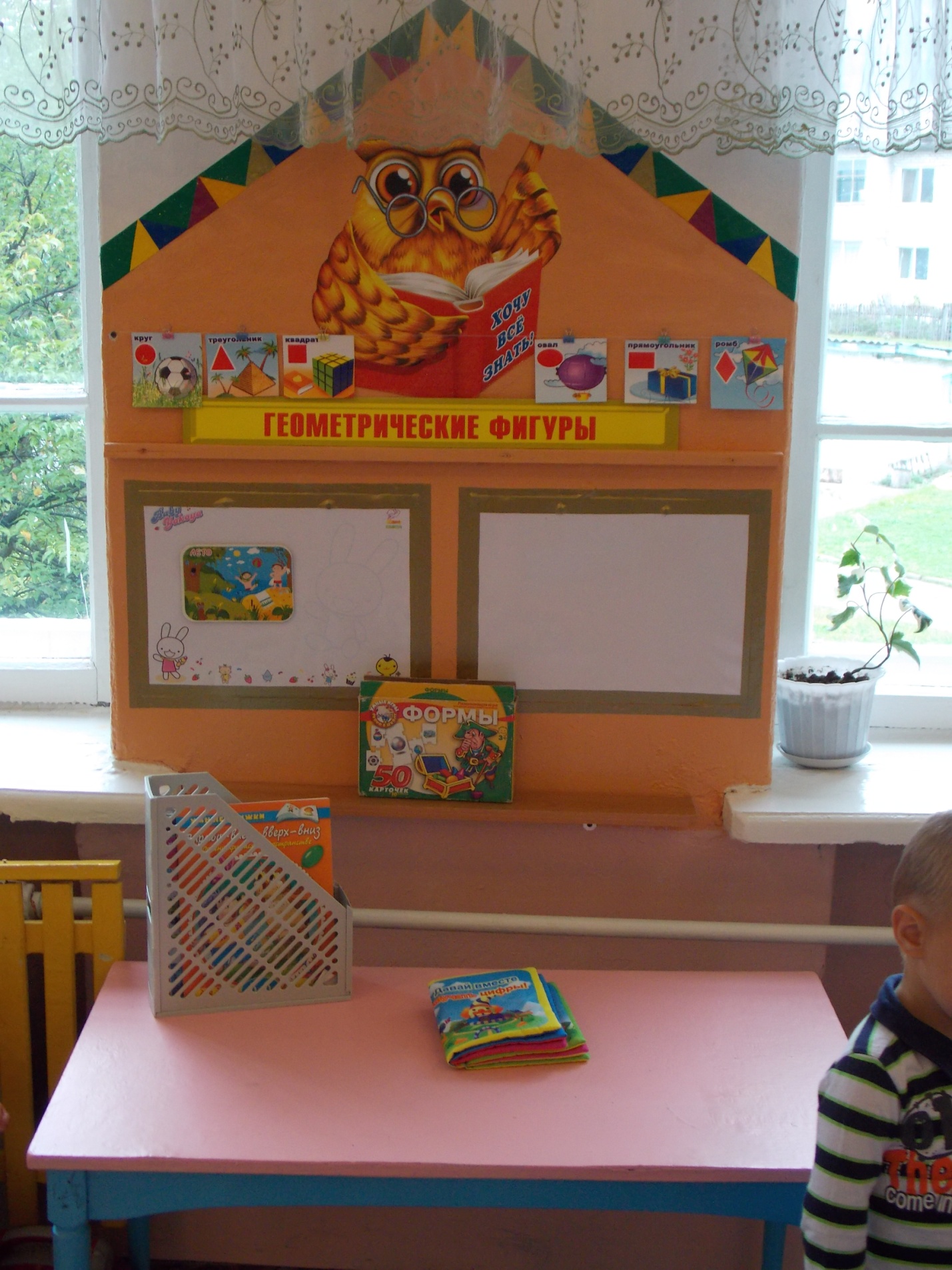 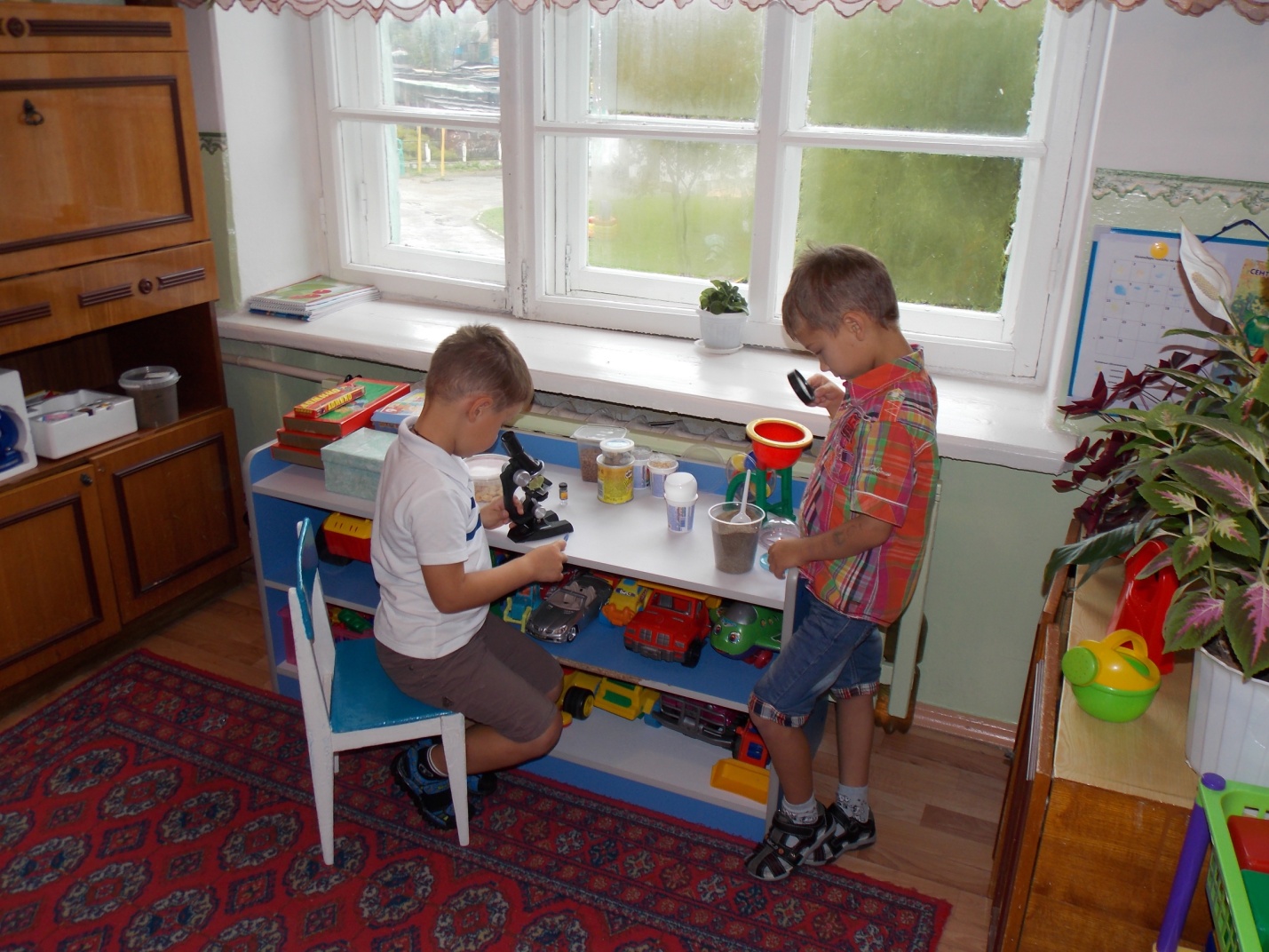 III. Кадровый потенциалПедагогический коллектив МДОБУ состоит из 14 педагогов: 12 воспитателей, музыкальный руководитель, инструктор физического воспитания, что составляет 100% укомплектованности учреждения кадрами.Уровень квалификации педагогов достаточно высокий.36% педагогов имеют  высшую квалификационную категорию, 57%  педагогов имеют первую квалификационную категорию. Воспитатели МДОБУ активно работают над повышением профессиональной компетентности: обучаются на курсах повышения квалификации в ГОАУ ДПО ПК ИРО, учатся  в КГАПОУ «Спасский педагогический колледж» и в НОУ ВПО «Открытый юридический институт».IV. Предметно-развивающая среда МДОБУ меняется в соответствии с требованиями ФГОС ДО, она становится содержательно-насыщенной, развивающей, трансформируемой, полифункциональной, вариативной, доступной, безопасной, здоровьесберегающей, эстетически-привлекательной.   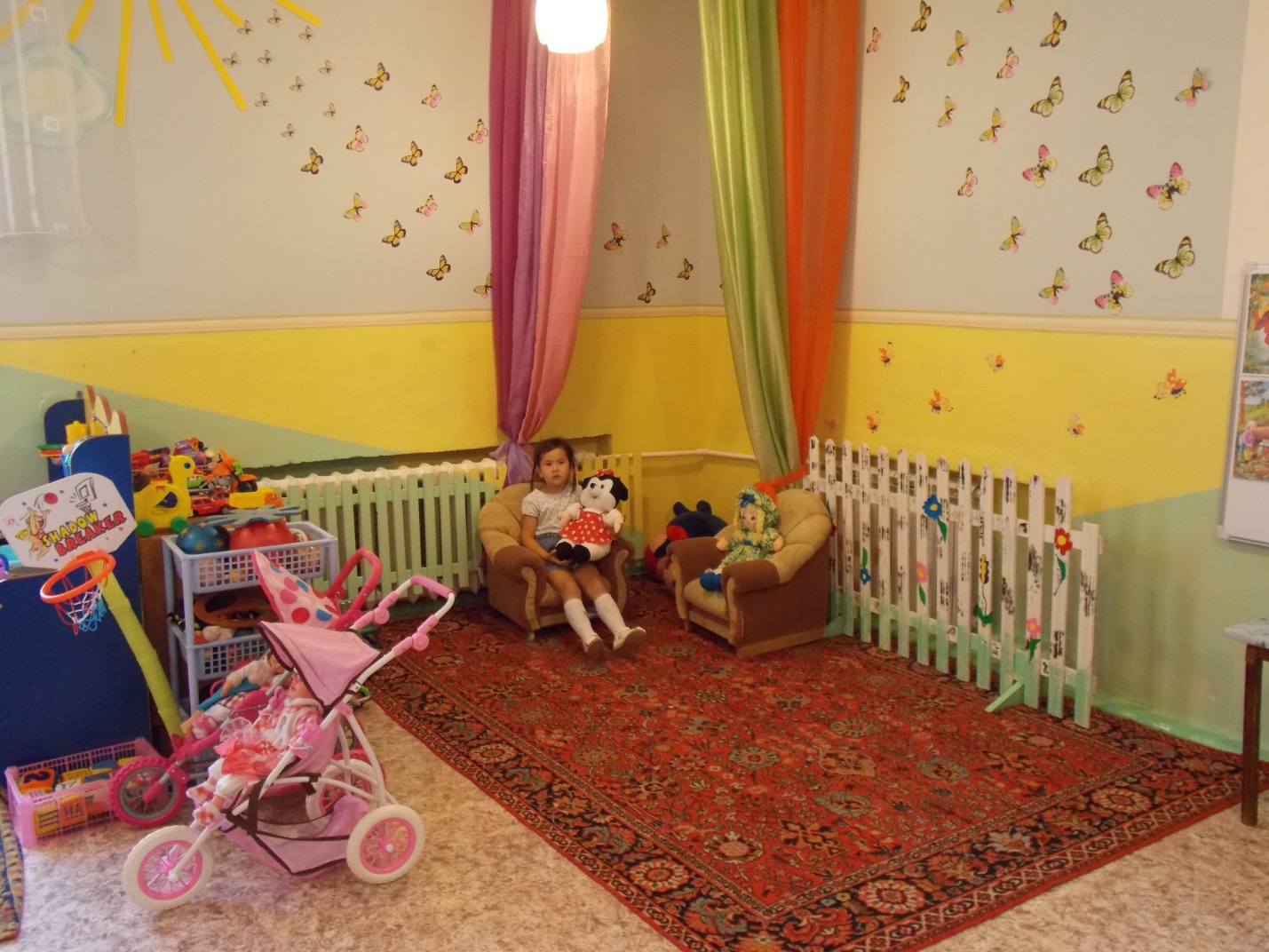 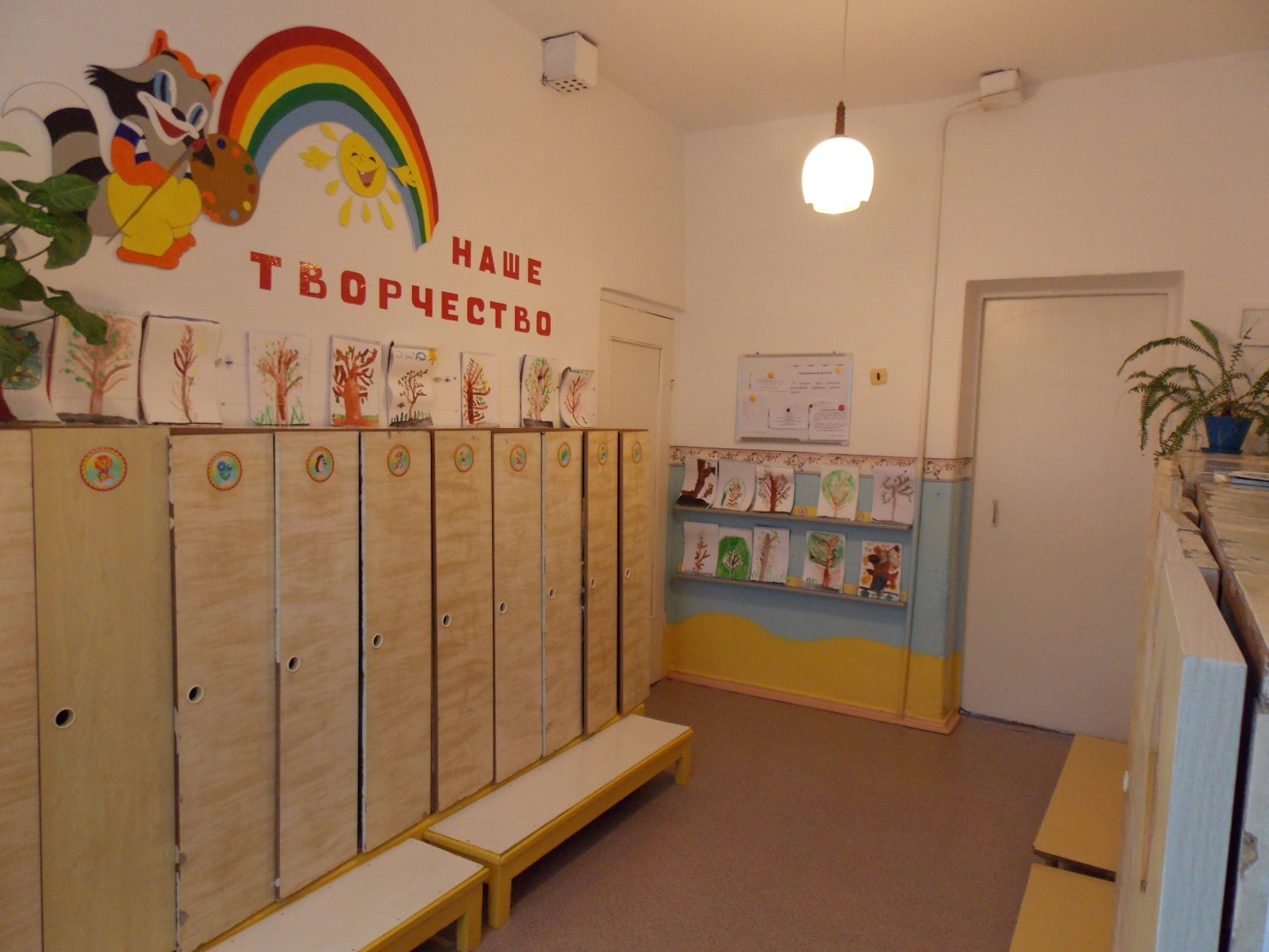 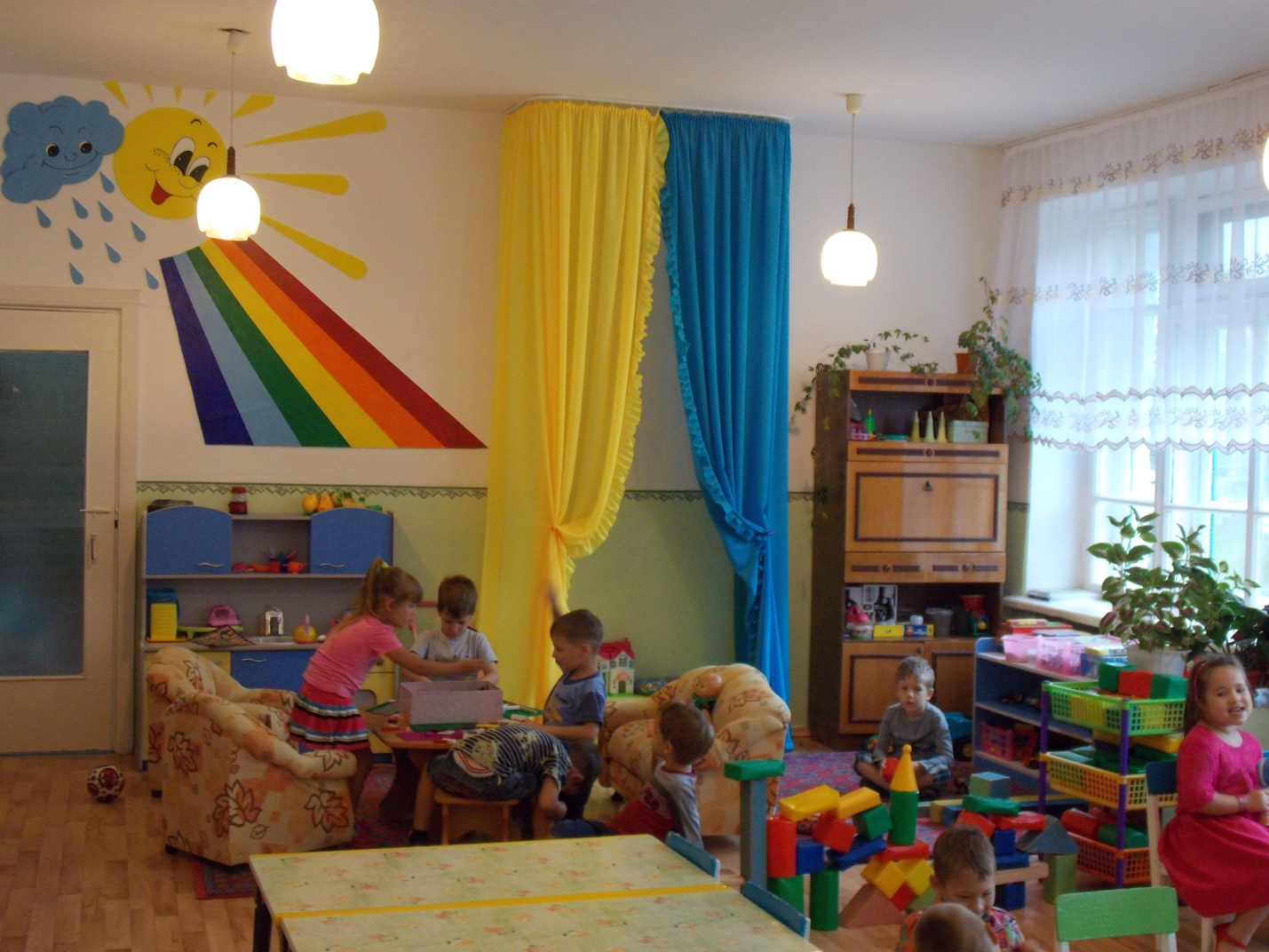 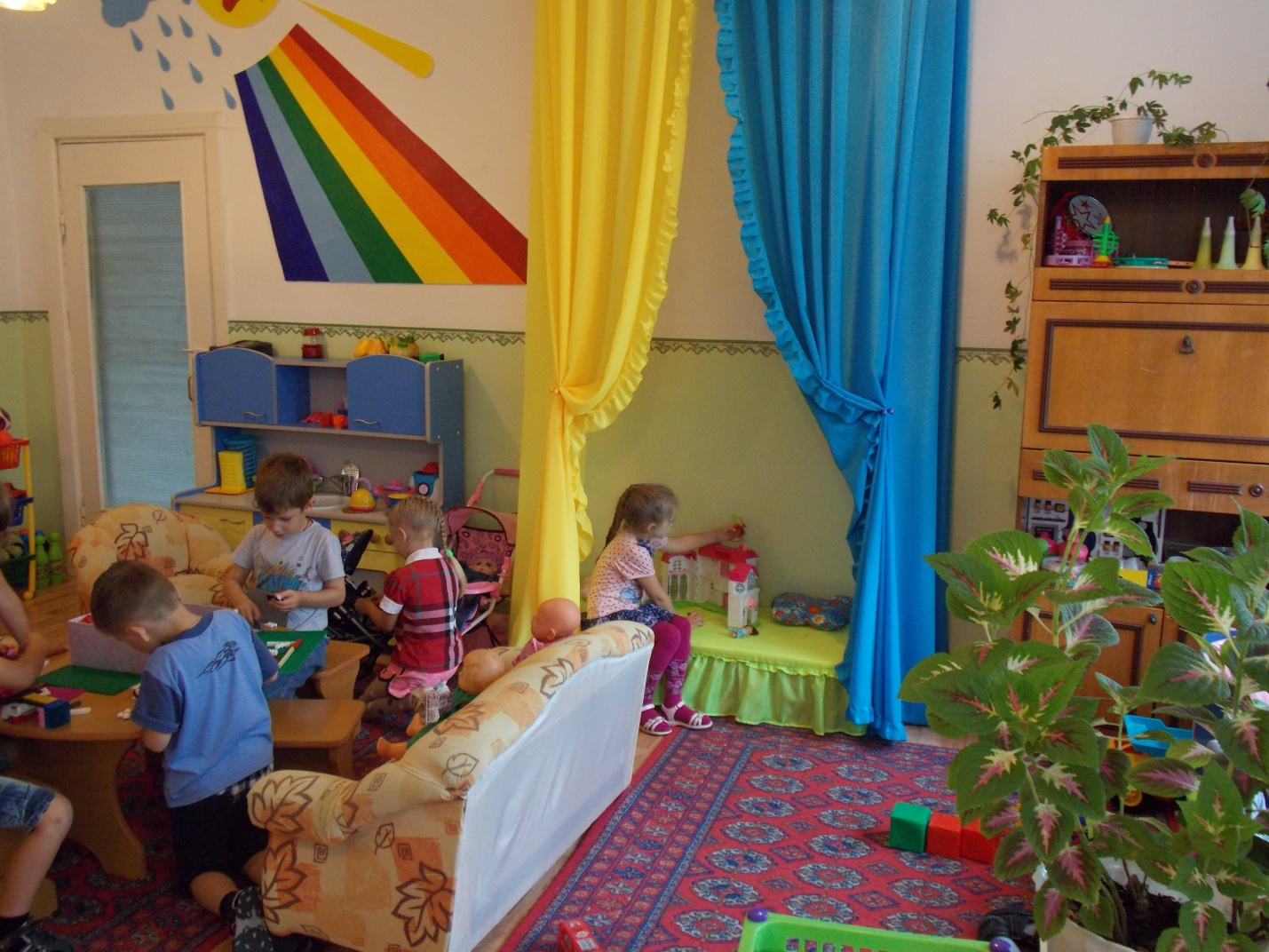 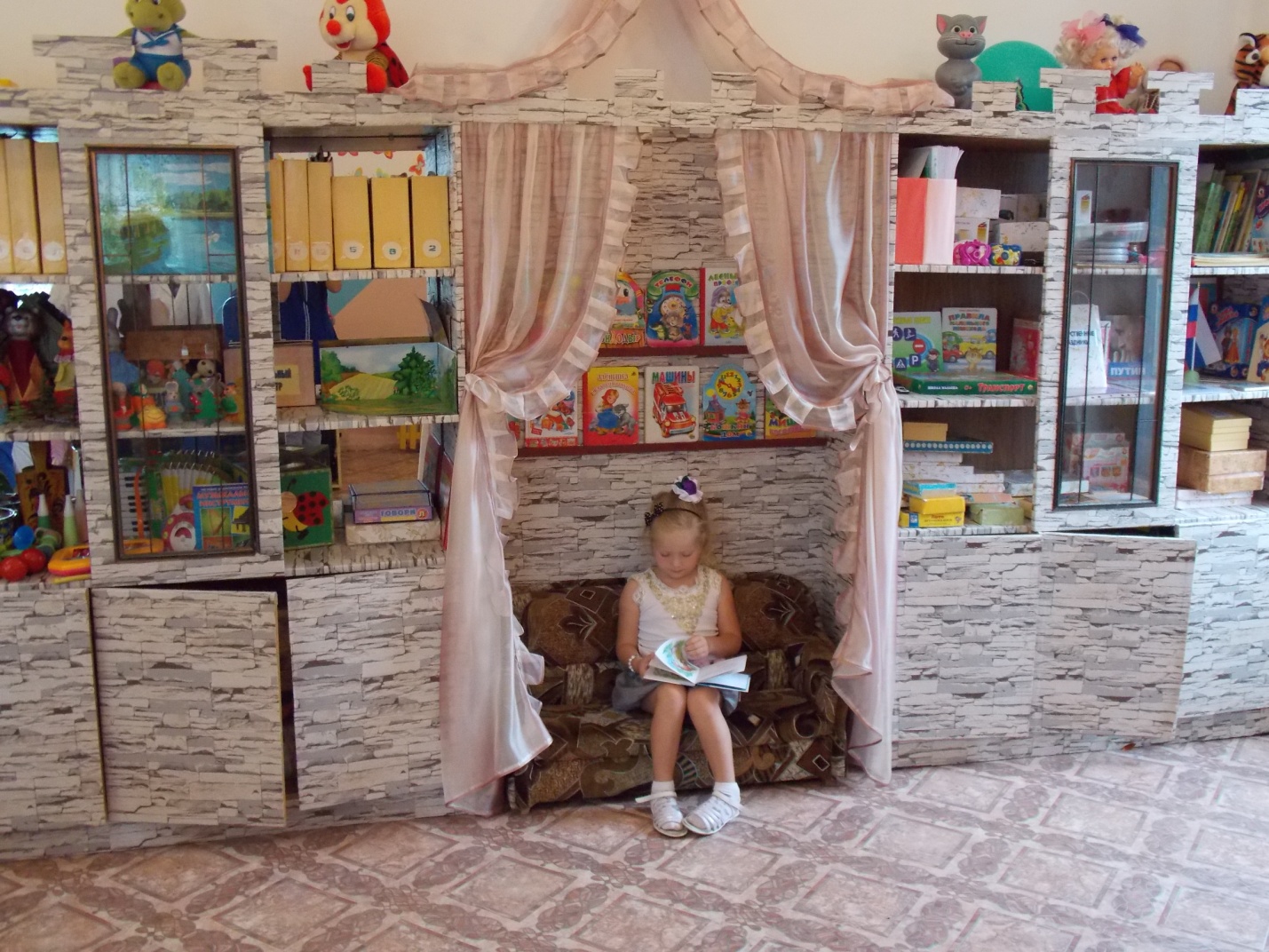 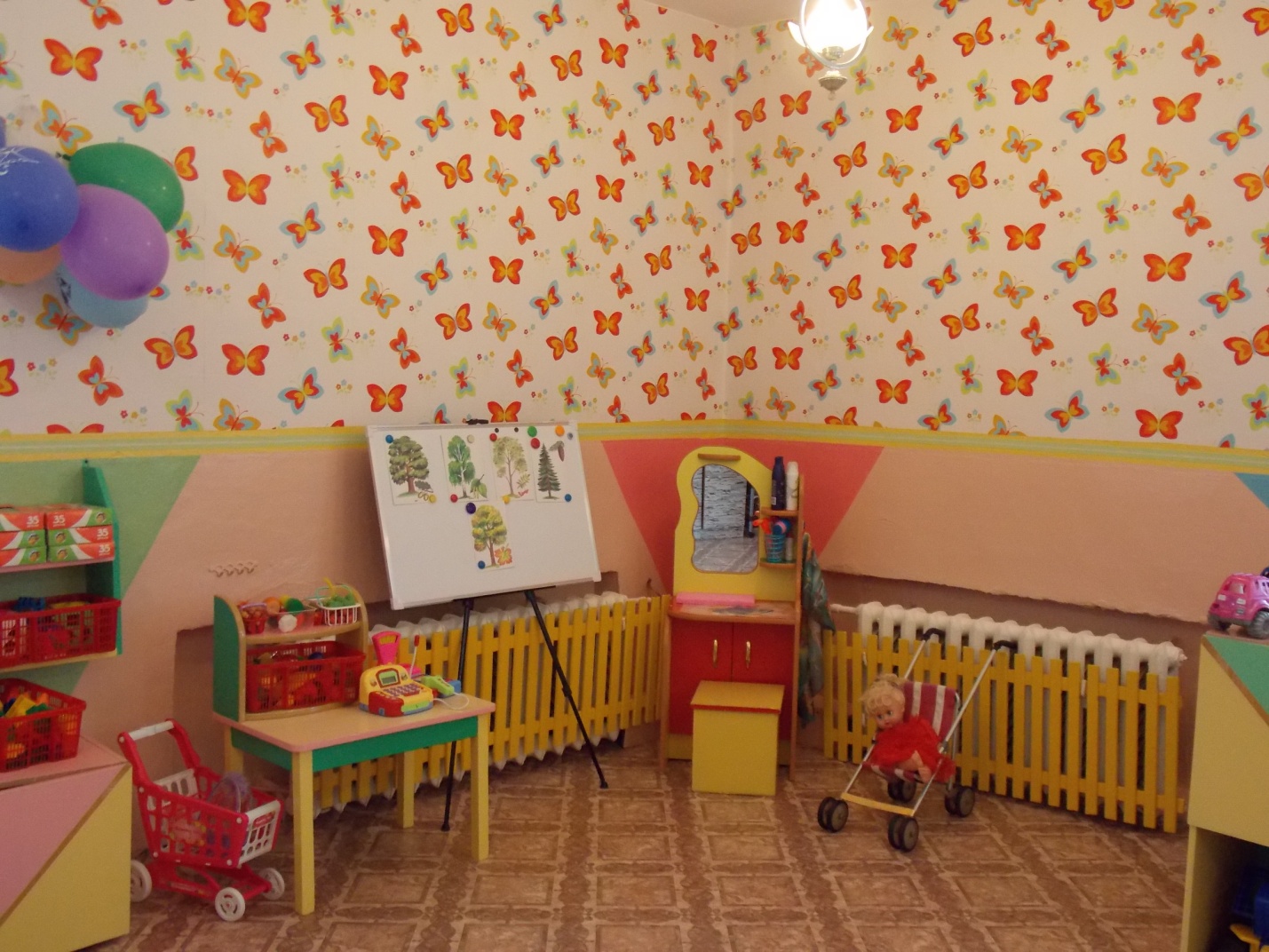 V. Основные достижения учрежденияЗа профессионализм и активную социальную позицию воспитатели МДОБУ неоднократно награждены Почетными грамотами Главы Дальнегорского городского округа, Думы  Дальнегорского городского округа, Почетными грамотами Департамента образования и науки Приморского края. Высокий уровень квалификации педагогов позволяет добиваться успехов в конкурсах, смотрах и фестивалях. Педагоги и их воспитанники являются дипломантами всероссийских и международных конкурсов: IV Всероссийский конкурс по экологии, Второй Всероссийский конкурс для педагогов «Открытая книга», Всероссийский фестиваль образовательных программ, Народный конкурс «Родительская премия «Любимый педагог» , Всероссийский фестиваль «Шаги к успеху», Всероссийская викторина по сказкам Пушкина, Педагогическая олимпиада «Методика воспитательной работы» и многие другие. 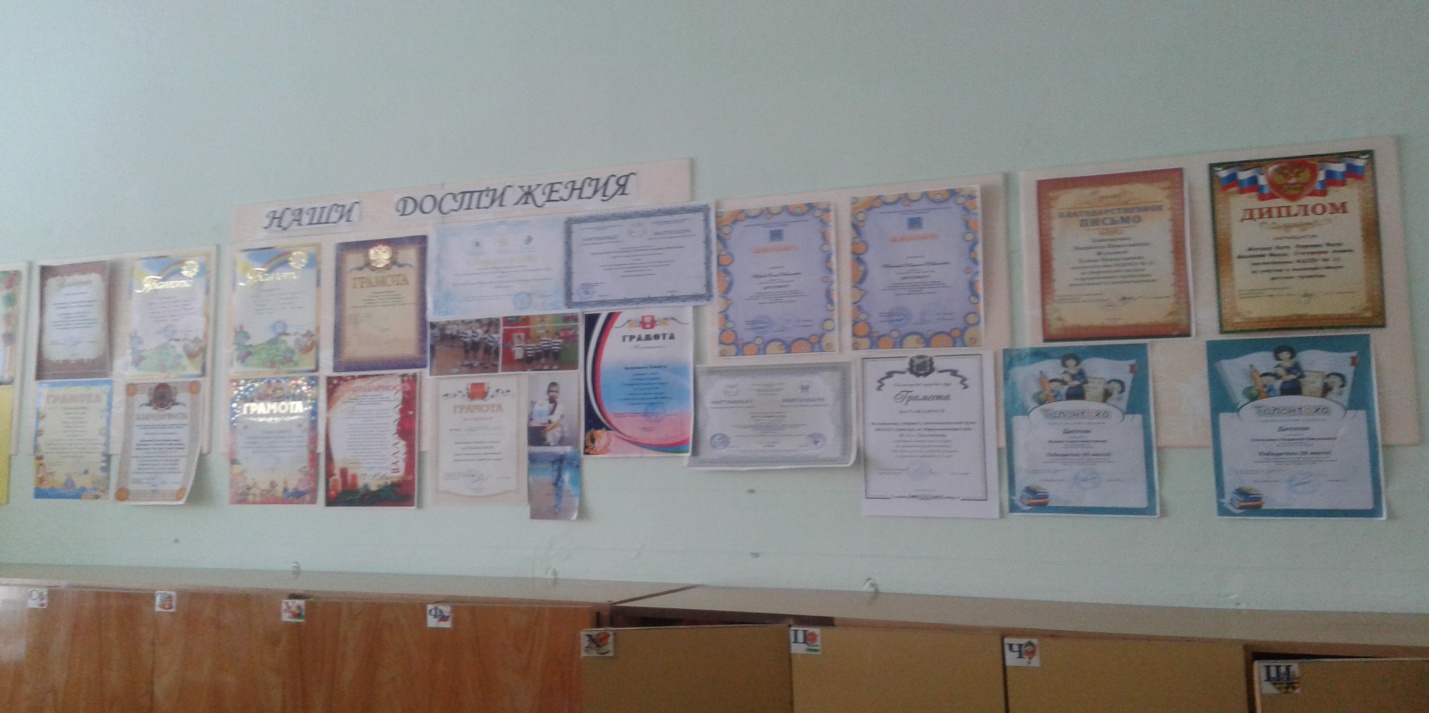 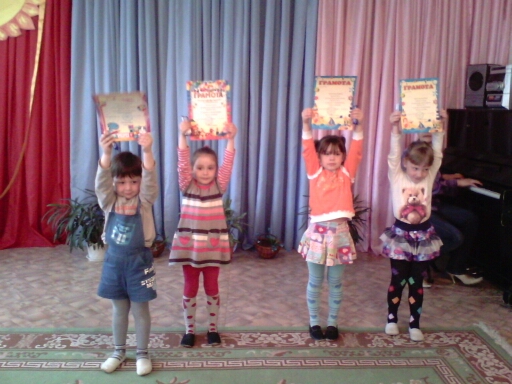 